Негосударственное (частное) образовательное учреждениевысшего профессионального образования«ТОМСКИЙ ИНСТИТУТ БИЗНЕСА»Факультет предпринимательстваКафедра «Экономика и менеджмент»Специальность 080507.65 «Менеджмент организации»ОТЧЕТ ПО ПРАКТИКЕВыполнила:Студентка 2 курса, группы 4101Вельможина Надежда ВладимировнаТомск 2015СодержаниеВведение1. Производственная структура и структура управления предприятием2. Деловой журнал Томской торгово-промышленной палаты «Первый экономический»3. Практическая частьЗаключениеСписок литературыВведениеТоргово-промышленная палата Российской Федерации (ТПП РФ) является негосударственной некоммерческой организацией, объединяющей российские предприятия и российских предпринимателей, занимает в ряду предпринимательских объединений и союзов особое место, как по масштабу организации, так и по значимости ее для экономики страны. Ее основные структуры и подразделения сформировались уже к началу 1930-х годов, и в этом смысле ТПП РФ является самым большим «старожилом» среди прочих отечественных предпринимательских структур.За продолжительное время существования ТПП накоплен огромный опыт работы с российскими и зарубежными предпринимательскими объединениями, фирмами и индивидуальными предпринимателями, создана инфраструктура обслуживания бизнеса, сформирована определенная исследовательская и интеллектуальная база. Возможности сторон, заключивших соглашение, позволяют предположить, что подписанный документ открывает новые горизонты для привлечения инвестиций и продвижения инноваций в российские регионы. В этом смысле роль ТПП трудно переоценить. Палата может представить зарубежным компаниям успехи уже состоявшихся инвесторов и раскрыть перед ними потенциал конкретных территорий.Преимущества и отличия Томской ТПП: профессионализм, высокий уровень корпоративной культуры, современное техническое оснащение и менеджмент, ориентированный на потребителя (предприятия всех форм собственности).Можно сказать, что на сегодня ТПП едва ли не единственная организация такого уровня, выполняющая такой большой объем работ и при этом сохраняющая стабильно высокие показатели. Для многих фирм по всему миру торгово-промышленные палаты стали незаменимым звеном в процессе их жизнедеятельности.Таким образом, актуальность данной работы обусловлена значимостью рассматриваемой общественной организации в процессе развития экономики России на современном этапе.Целью проведенной мной работы является: на основе изучения финансовой и экономической отчетности Томской торгово-промышленной палаты проанализировать и оценить деятельность предприятия.Для реализации этой цели определим ряд задач, которые должны быть решены в процессе проведенной мной работы:Изучить структуру деятельности Томской ТПП и ее отраслевых особенностей;Описать характеристику услуг Томской ТПП;Объектом исследования является бизнес-объединение Томская ТПП.Предметом исследования является деятельность Томской торгово-промышленной палаты.Основными источниками информации для написания отчета по производственной практике являются – финансовая отчетность, среднесрочные и текущие документы определяющие планирование деятельности Палаты, устав и нормативные документы.1. Производственная структура и структура управления предприятиемПалаты – это организации нескольких членов, представляющие собой деловые объединения и включающие предприятия и отдельных граждан, занимающихся торговлей, производством и услугами. Общая цель палат – защита и содействие бизнесу. Они выполняют как обслуживающие, так и представительские функции – с одной стороны, посредством оказания различных услуг своим членам, а с другой – посредством предоставления консультаций и оказание влияния на органы власти с целью создания более благоприятных условий для бизнеса.В цивилизованном мире ни один предприниматель не выйдет на внешний рынок, если он не является членом торгово-промышленной палаты. Это не требование законодательства, это принцип рынка. Любой предприниматель ищет гарантии своим коммерческим планам, и такие гарантии находит в информации, получаемой из торгово-промышленной палаты. Причем члены палат дают экономическую информацию о себе добровольно – такие действия говорят о солидности фирмы, ее твердом положении на рынке.Все палаты имеют ряд общих характеристик: во-первых, это недоходные (неприбыльные), и в то же время самоокупаемые организации; во-вторых, они самоуправляемы (подразумевается, что члены направляют политику палаты); наконец, палаты организованы территориально, представляя различные экономические секторы в пределах определенного района (города, района, области).История торгово-промышленных палат.Основная, преобладающая часть отечественного предпринимательства в современное время стала серьезной силой, действующей в интересах всего российского общества. ТПП РФ опирается в своей работе на 155 региональных и муниципальных палат. Эта широкая сеть, охватывающая всю Россию, способствует созданию благоприятного климата для бизнеса, ликвидации бюрократических преград, коррупции, созданию равных возможностей для конкуренции.Современная форма палат относится к так называемым "торговым палатам", впервые появившимся на государственном уровне во Франции в период с 1802 по 1804 гг.История создания в России организаций по образцу европейских торгово-промышленных палат начинается с февраля 1727 года. С 19 века и до 1917 года в России функции торгово-промышленных палат выполняли биржевые комитеты. Первой торговой палатой в России считается Северо-Западная областная торговая палата, которая была образована в 1921 году. Сначала палате были отданы функции регулирования торговли, затем перешедшие к органам комиссии по внутренней торговле в 1922 году. Используя связи с зарубежными палатами, Северо-Западная торговая палата изучала условия для экспорта советских товаров, систематизировала информацию о возможностях и перспективах зарубежных рынков, динамике цен и т.д.28 мая была организована Всесоюзная торговая палата, которая в последствии на основании постановления Совета Министров СССР, решением Президиума палаты в 1972 году была преобразована в Торгово-промышленную палату СССР. Функции палаты были значительно расширены, среди них: содействие развитию экспорта советских товаров; оказание консультационных услуг по всем вопросам деятельности предприятий; представление советских предприятий в Международной организации труда (МОТ)и ряд других функций.С началом осуществления экономических реформ в России наступил новый этап становления и развития торгово-промышленных палат. 19 октября 1991 года деловыми кругами России создана Торгово-промышленная палата Российской Федерации (ТПП РФ), главными задачами которой стали представление интересов российских предпринимателей в отношениях с государством, создание условий, необходимых для становления социально-ориентированной рыночной экономики, помощь в формировании правовой среды и инфраструктуры предпринимательства.Томская ТПП – бизнес-объединение в системе ТПП России, действующее на основе Закона РФ №5340-I «О торгово-промышленных палатах в Российской Федерации».Палата создана по инициативе российских коммерческих и некоммерческих организаций и индивидуальных предпринимателей (далее – организации и предприниматели), объединяющей своих членов для реализации целей и задач, определенных Законом Российской Федерации «О торгово-промышленных палатах в Российской Федерации»Территория деятельности Палаты – Томская область.Опираясь на богатые отечественные традиции и мировой опыт предпринимательства, Томская ТПП содействует развитию региональной экономики, а именно:представляет и защищает интересы предпринимателей в отношениях с органами государственной власти;содействует установлению делового сотрудничества российских и зарубежных предпринимателей, привлечению иностранных инвестиций в экономику омского региона.содействует формированию региональной инфраструктуры предпринимательства.Преимущества и отличия Томской ТПП: профессионализм, высокий уровень корпоративной культуры, современное техническое оснащение и менеджмент, ориентированный на потребителя (предприятия всех форм собственности).С целью установления и развития внешнеэкономических связей Томской области Палата организует:торгово-экономические миссии;участие Томских деловых кругов в зарубежных форумах, выставках, конференциях;презентации экономического и научно-технического потенциала Томской области в зарубежных странах, посольствах зарубежных стран в Москве;прием делегаций из разных стран мира.Взаимодействуя с Правительством Томской области в сфере организации зарубежных визитов и приема иностранных делегаций, Томская ТПП выполняет функции оператора мероприятий (по итогам федеральных и региональных тендеров).Томская ТПП аккредитована в системе ТПП Российской Федерации, что подтверждает международный уровень качества предоставляемого бизнесу спектра услуг:Инспекционные (экспертные услуги);Удостоверение сертификатов происхождения товаров;Организация торгово-экономических миссий, презентаций, семинаров, круглых столов;Организация коллективного участия омских предприятий в выставочно-конгрессных мероприятиях в России и за рубежом;Информационные услуги;Услуги по прямым и обратным переводам с иностранных языков;Юридические услуги (аккредитация иностранных фирм на территории РФ, свидетельствование обстоятельств форс-мажора, ведение Реестра надежных партнеров);Рекламно-издательские услуги;Консалтинг по вопросам предпринимательской деятельности;Структура Томской торгово-промышленной палаты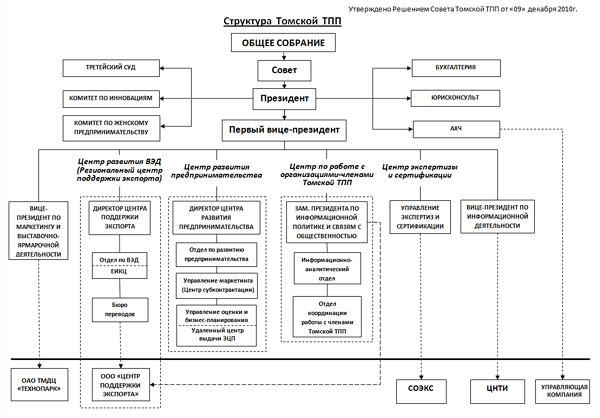 Центры:1) Центр развития внешнеэкономической деятельности2) Центр развития предпринимательства3) Центр по работе с организациями-членами Томской ТПП4) Центр экспертизы и сертификацииЦентр развития внешнеэкономической деятельности.1)Поддержка экспортеровВ целях развития внешнеэкономической деятельности с 2010 года на базе Томской торгово-промышленной палаты начинает работать Центр развития внешнеэкономической деятельности (Региональный центр поддержки экспорта).Осуществляя свою деятельность при поддержке Минэкономразвития России, Администрации Томской области, центр призван обеспечить создание единого информационного и консультационного пространства поддержки экспортно-ориентированных предприятий и организаций.2)Отдел по внешнеэкономической деятельностиУспех компании, работающей на внешнем рынке, во многом зависит от уровня взаимодействия с иностранными компаниями и корпорациями. Одним из основных барьеров между предпринимателями России и зарубежных стран является отсутствие консолидированной информации по процедурам осуществления внешнеэкономической деятельности (ВЭД). Незнание или не владение участниками ВЭД необходимой информацией приводит к серьезным организационным и финансовым затратам. Одной из уставных задач Томской ТПП является создание максимально благоприятных условий для развития деловых контактов, международных и межрегиональных отношений между предпринимателями Томской области и зарубежных стран.3)Бюро переводовДиректор центра: Беляев Александр НиколаевичКонтактное лицо: Трошина Людмила Леонидовна (3822)430-350Центр развития предпринимательства1)Отдел по развитию предпринимательстваДеятельность Отдела по развитию предпринимательства Томской ТПП направлена на решение текущих проблем предпринимателей в пределах Томской области и России.Основными направлениями деятельности отдела являются:Организация и проведение круглых столов и семинаров для членов ТПП и других предприятий по вопросам законодательства РФ, налогообложения и другим вопросам хозяйственной деятельности.Организация презентаций (приглашение заинтересованных участников, аренда зала, аренда мультимедийного оборудования).Предоставление информационных услуг.Поиск потенциальных инвесторов.Консультирование по вопросам ведения бизнеса.Проведение маркетинговых исследований и мониторингов.Подготовка заявок для участия в конкурсах предпринимательских проектов «Первый шаг» и «Бизнес-старт».2)Управление оценки и бизнес-планирования (удаленный центр выдачи ЭЦП)Управление предоставляет следующие услуги:Оценка недвижимости.Оценка оборудования.Оценка бизнеса.Оценка нематериальных активов.Оценка ценных бумаг.3)Управление маркетинга (Центр Субконтрактации)Томский Центр субконтрактации был создан на базе Томской Торгово-промышленной палаты в начале 2008 года при поддержке Департамента развития предпринимательства и реального сектора экономики Томской области. Деятельность Центра направлена на построение эффективной модели промышленного производства с опорой на взаимодействие малого, среднего и крупного бизнеса, а так же научно-исследовательских учреждений Томска и области. Миссией центра является комплексная поддержка предприятий региона в сфере развития кооперационных связей.Томский областной Центр субконтрактации входит в состав Национального Партнерства Развития субконтрактации – общероссийской организации, объединяющей усилия, обеспечивающие развитие малого и среднего бизнеса в сфере промышленного производства, развитие и оптимизацию кооперационных связей в Российской Федерации.Директор центра: Гумилевский Александр БорисовичКонтактное лицо: Соловьев Дмитрий Александрович (3822)432-958Центр по работе с организациями-членами Томской ТПП1)Отдел координации работы с членами Томской ТППВступая в Томскую торгово-промышленную палату, организации и предприниматели становятся частью крупнейшего бизнес-сообщества России и получают возможность работы с надежными партнерами. Кроме того Палата является мощным информационным ресурсом, который позволяет оперативно получать сведения о последних обновлениях законодательства, грядущих мероприятий в России и за рубежом, коммерческих предложениях потенциальных партнеров и т.д.2)Информационно-аналитический отделИнформационно-аналитический отдел оказывает широкий спектр услуг по информационной поддержке:Проведение рекламных кампаний по продвижению товаров и услуг;Распространение печатных рекламно-информационных материалов среди клиентов Томской ТПП;Издание Делового журнала Томской ТПП «Первый Экономический»;Изготовление и размещение баннеров;Размещение коммерческих предложений на сайте Палаты;Проведение семинаров, презентаций товаров и услуг сторонних организаций и предприятий в конференц-зале Томской ТППДиректор центра: Ускова Марина АлександровнаКонтактное лицо: Ковалева Светлана Юрьевна Тел.: (3822) 432-906Центр экспертизы и сертификации1)Отдел по оформлению сертификатов Сертификаты происхождения формы «А»Сертификаты происхождения формы СТ-1Сертификаты происхождения общей формы Дубликаты2)Отдел по экспертизе товаров (ООО «СОЭКС-Томск»)ООО «СОЭКС-ТОМСК» образовано в 1994 году в качестве дочернего предприятия крупнейшей и старейшей в России инспекционной компании «СОЮЗЭКСПЕРТИЗА» (СОЭКС) для оказания экспертных и инспекционных услуг юридическим и физическим лицам.Директор центра: Суторихина Наталья Дмитриевна2. Деловой журнал Томской торгово-промышленной палаты «Первый экономический»Деловой журнал Томской торгово-промышленной палаты «Первый экономический» издается тиражом 4000 экземпляров и распространяется в Томске и Томской области, а также через систему ТТП.Наши бизнесмены давно хотят получать правдивую, опережающую время информацию. Рядовые граждане Томской области тоже хотят иметь доступ к продвинутой экономической информации. Именно Томская торгово-промышленная палата является гарантом эффективной редакционной политики журнала. Когда за спиной стоят около 250 крупных промышленных предприятий, руководство проекта осознает уровень ответственности перед читателем. Такому проекту будут доверять и сами представители этого сообщества. Мы умеем слышать собеседников, доверяем экономическим экспертам, выплачиваем серьезные деньги известным журналистам за честную и эксклюзивную информацию. Мы не гонимся за сенсацией, потому что мы дорожим этим брендом. У нас есть авторитетные партнеры, которые всегда помогут нашему читателю разобраться в океане экономической и политико-экономической информации. В чистую политику мы не играем, поэтому постоянные рубрики, тематические полосы и темы номера – это наша стабильная основа3. Практическая частьторговый промышленный палата управлениеМною, студентом 2-го курса предпринимательского факультета Томского Института Бизнеса летом 2012 года была пройдена рабочая практика, являющаяся составной частью учебного плана, предусмотренного моей специальностью – менеджмент организаций.Целью данной практики является закрепление теоретических знаний, полученных в период обучения по циклу экономических дисциплин, формирование профессиональных навыков, а также получение практического опыта работы в коллективе.Описание:Моя практика проходила в 2 отделах: – в центре по работе с организациями-членами Томской ТПП и редакции журнала «Первый Экономический»Рабочий день начался в 11 часов с ознакомлением деятельности, рассмотрением состава Томской ТПП и знакомство с официальным сайтом палаты http://tomsktpp.ru/. Также был проведен инструктаж по технике безопасности, ответственность за которую подтверждала моя подпись на соответствующих документах. Познакомившись с директором центра – Мариной Александровой, я получила первое задание. В базе предприятий-членов надо было забить недостающие данные.Таблица. Новейшая база члены-ТПП июль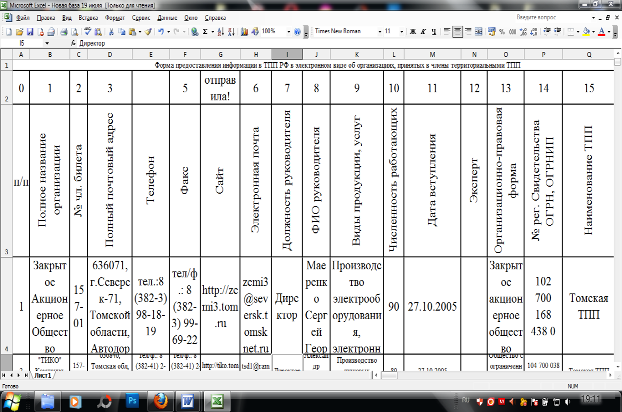 В базе было 228 организаций. Каждой организации надо было присвоить номер членского билета и вбить недостающие данные. Проанализировав работу можно сказать, что чаще всего были пусты клетки с официальным сайтом организации, описанием видов продукции и номера телефонов. Реже встречались пустые клетки с адресом и численностью работающих. Задание требовало внимательности, усидчивости, а также умение работать с интернет-источниками.Второй рабочий день был уже более стабилен, в 9 утра я была на пороге палаты с новым боевым настроением. И с новыми плохими новостями.В ночь на 7 июля затопило более пяти тысяч жилых домов в Геленджике, Крымске и Новороссийске, а также ряде поселков Краснодарского края. Очередным заданием стало подготовка письма для рассылки предпринимателям Томской области, с просьбой оказать помощь пострадавшим в природной катастрофе и проинформировать своих сотрудников о возможности перечисления средств.Для выполнения этого задания мне помог Томский сайт http://news.vtomske.ru/,выписав точный данные было мгновенно составлено письмо и отправлено на одобрение президенту Томской ТПП- Эскину Аркадию Яковлевичу.Пока Светлана Юрьевна знакомила меня со структурой бухгалтерии ТПП, пришло подписанное письмо о наводнении, а значит и новое поручение. От имени палаты надо было разослать данное письмо по электронной почте 228 организациям членам, прикрепив к ним 3 вложения. Трудность заключалось в том, что адреса почты надо было вбивать в ручную, не более 30-ти адресантов за один раз. Этой кропотливой работы я была занята до конца рабочего дня.18 июля Томская Торгово-промышленная палата собрала руководителей и сотрудников томских предприятий и организаций и индивидуальных предпринимателей, представителей организаций инфраструктуры поддержки предпринимательства и всех заинтересованных лиц для принятия участия в тренинге «Директора магазина: практические приемы повышения объемов продаж».Лектор: Измайлова Юлия Рустамовна, г. ОмскПодготовкой мест и корреспонденцией для семинара занимался отдел по работе с членами-предприятиями Томской ТПП. Для каждого участника семинара было подготовлено официальное письмо, приглашение и скидка для опубликования информации, рекламы или статьи о личном бизнесе, а также экземпляр журнала «Первого Экономического». Все документы было поручено разложить по личным папкам представителей кампаний.К 5-ти часам вечера было поручено развезти договоры для подписи некоторым Томским предприятиям, а именно:- «Микран» НПФ (г.Томск, ул. Вершинина, 47)- «Промтехмонтаж-сервис» (г. Томск, ул. Причальная 12/1)- «Элком+» (г.Томск, пр. Фрунзе, 130а)В четверг я обзвонила выборочно 10-30 предприятий и узнала, дошло ли до них письмо о катастрофе на Кубе.Также пришло 5 заявок от крупных предприятий Томска на вступление, данные надо было разместить в электронной базе.Примерная база выглядит так (Таблица. Предприятия на вступление).В архиве, у 156 предприятия членов малого и среднего бизнеса не было присвоенных членских номеров. По введенному стандарту я распечатала вкладки и подписала каждому предприятию членский номер. Сертификаты соотнесла с договорами и подготовила все для развоза.Последним заданием на сегодня стало обновить информационный стенд в белом доме, мэрии города Томска, Администрации и в центре поддержки малого и среднего бизнеса.В пятый рабочий день меня ознакомили с бухгалтерией ТПП.Я занималась рассылкой писем предпринимателем г.Томска о «Партнерской программе»«Партнерская программа»Партнерская программа Томской ТПП имеет своей целью расширение и усиление горизонтальных связей между членами Томской ТПП и предоставляет следующие преимущества для ее участников:увеличение притока новых клиентов;повышение лояльности клиентов;эффективное продвижение бренда компании;расширение сферы деятельности компании;финансовая выгода;продвижение товаров и услуг;дополнительная реклама компаний;Таблица. Предприятия на вступлениеуглубления связей между компаниями, предприятиями и организациями – членами ТПП для общения, обмена информацией, установления деловых контактов,система взаимовыгодного обмена скидками на товары и услуги.Партнерская программа организована Томской торгово-промышленной палатой только для организаций – членов ТПП с целью продвижения их товаров и услуг, улучшения рекламы организаций, углубления связей между предприятиями и организациями – членами ТПП для общения, обмена информацией, установления деловых контактов, и представляет собой систему взаимовыгодного сотрудничества и обмена скидками на товары и услуги.Работала с обновление архива документов палаты. Подготовленные документы с сертификатами и договорами увезла в 3 кампании города Томска:-"Строительная деталь" (634050, г.Томск, ул.Загорная,14)-Томский ЦНТИ – филиал ФГУ «РЭА Минэнерго России (634021, г.Томск, пр.Фрунзе, 115/3)-"Партнер-Томск" Лесоперерабатывающий комбинат (634062, г. Томск, Кузовлевский тракт 4, стр. 2)-"Водяной" Сервисный центр (634050, г. Томск, пр. Ленина, 100).В понедельник сделала проверку документов в архиве, оказалось что у 83 членов палаты не хватает какого-либо документа. Обзвонила данные предприятия с просьбой выслать на электронный ящик ТПП недостающие данные. Архивировала договоры и акты за 2010-2012 года, закрепила печатью и штампами. Отвезла пакет документов в центр занятости. Написала заявку на канцелярию.17 июля работала с базой и документами ТПП. В интернете выбрала 50 крупных предприятия и 50 членов ТПП не участвующих в кампании и сделала рассылку о «Партнерской программе». Проверила доставку обзвоном 20 предприятий! Забрала подписанные договоры с адресов:- «Микран» НПФ (г.Томск, ул. Вершинина, 47)- «Промтехмонтаж-сервис» (г. Томск, ул. Причальная 12/1)- «Элком+» (г.Томск, пр. Фрунзе, 130а)- «Строительная деталь» (634050, г.Томск, ул.Загорная,14)- Томский ЦНТИ – филиал ФГУ «РЭА Минэнерго России (634021, г.Томск, пр.Фрунзе, 115/3)- «Партнер-Томск» Лесоперерабатывающий комбинат (634062, г. Томск, Кузовлевский тракт 4, стр. 2)- «Водяной» Сервисный центр (634050, г. Томск, пр. Ленина, 100)В среду занималась подготовкой базы для рассылки журнала «Первый Экономический» 350 предприятиям Томска и области, работа с интернет источником и уже существующей базой. Распечатала полученные недостающие документы и архивировала по базе. Выявила должников ТПП, подала список в бухгалтерию.Таблица. Список должниковВ четверг оказала помощь в осуществлении семинара(подготовка списка участников, печатной продукции и сертификатов). Рассылала письма по факту и электронной почте на предприятия малого и среднего бизнеса в рамках организации мероприятий.Занималась, сортировкой документооборота(договора, сертификаты, членские билеты, печатная продукция, СМИ), архивирование данных.Обновила информационную базу данных о субъектах малого и среднего бизнеса города Томска и Томской области.Последний день стажировки был полностью занят одним заданием. Нужно было объединить базу членов-предприятия ТТП палаты и журнала «Первого Экономического».Удалить дубликаты предприятий, вписать недостающий и сделать отдельный список с названием организации, номером телефона и электронной почтой. Список получился из 253 предприятий, а рассылка должна составлять 300. При помощи онлайн карты города Томска и сайтов предприятий добила список до 310 человек.ЗаключениеТомская область осуществляет свою международную деятельность под лозунгом «Остров интеллекта в океане ресурсов». Обладая двумя конкурентными преимуществами – богатыми природными ресурсами и человеческим капиталом – область делает ставку на развитие экономики знаний, основой которой является сильный научно-образовательный комплекс.Томск – старейший в азиатской части России город, с него начиналось становление высшего многопрофильного образования в России от Урала до Тихого океана.Главная долгосрочная цель развития Томской области – высокий уровень благосостояния населения и стандартов качества жизни через создание динамично развивающейся, сбалансированной и конкурентоспособной экономики, обеспечивающей высокий уровень доходов населения и превращение Томской области в лучшее место для жизни, работы и отдыха, которая невозможна без существования промышленной палаты.Мне кажется, что при прохождении практики закладывается тот самый фундамент, который в дальнейшем позволяет каждому студенту стать предпринимателем (было бы только желание). Несмотря на небольшой период практики, в ходе нее студент приобщается к искусству управления и получает основные навыки общения с бизнес – элитой. Благодаря практике я смог лучше понять себя и свои цели в жизни. Также я научился грамотно отвечать на вопросы, планировать рабочее время, грамотно работать с интернет-источниками и адаптировать материал в электронный формат.Единственный минус торговой палаты это не компьютеризированность, это действительно нужно доработать и очень конкретно подойти к этому вопросу.Список литературы1. Тронин Ю.Н. Анализ финансовой деятельности предприятия. – М.: "Альфа-Пресс", 2005. – 202 с2. Ганенко А.П. Оформление текстовых и графических материалов при подготовке дипломных, курсовых и письменных экзаменационных работ (требования ЕСКД): Учеб. Пособие для нач. проф. образования проектов / А.П. Ганенко, Ю.В. Миловская, М.И. Лапсарь. – 2-е изд., стериотип. – М.: ИРПО; Изд. центр «Академия», 2000. – 352 с.3. Методическое пособие по оформлению дипломных и курсовых проектов (работ) для всех специальностей. / Н.О. Мамченко, Е.Н. Горбанёва – ЕМРПТ, 2005. – 27с4. Практика по профилю специальности (технологическая). Рабочая программа для специальности 150411 / Е.Н. Горбанёва, Н.А. Акостёлова – ЕМРПТ, 2006. – 25 с5. Шпаргалка для логопеда: – Санкт-Петербург, КАРО, 2007 г.- 384 с.6. Грушенко В.И., Лаврова Е.В. Программа и методические указания по прохождению преддипломной практики для студентов специальности 080507 «Менеджмент организации». – Смоленск: НОУ ВПО «СИБП», 2006. – 24с.7. Савицкая Г.В. Анализ хозяйственной деятельности: Учебник.8. Официальный сайт ТТПП http://tomsktpp.ru/Размещено на Allbest.ru№Полное название организации№ членского билетаПолный почтовый адресТелефонФаксСайт302ООО "Тепловые системы"157-303634009 Томская обл.г.Томск п-кт Ленина 190/2(3822)40-85-51403-708wwww.heat-system.ru303ООО "Томская лифтовая кампания" ООО"ТЛК"157-304634050 Томская область, Томск ул.Гагарина 7 оф. 604(3822)516-772гл.бух Юлия Николаевна512015512015304ООО "Торговое предприятие Томский инструмент" ООО "ТП Томский инструмент"157-305634526 Томская обл. г. Томск, д. Лоскутово, ул. Советская 1/2(3822)943-949гл.бух Ирина Николаевна944-010(109)943-949www.tiz.ru305ОАО "Издательство "Красное Знамя"157-306634021 Томская обл.г.Томск пр.Фрунзе 103 оф. 704(3822)444006гл.бух Оксана Камсаевна44-47-0326-0830ikz.tomsk.ru306ООО "Этноарт"157-307634049 Томская обл.г.Томск ул.Новосибирская д.31 кв.9(3822)632-888нетetnoart-shop.ru№ п/пНаименование организации№счета, дата выдачи счетафакт оплаты (вступительный взнос)факт оплаты (членский взнос)Дата оплаты (членский взнос)1.ТРО организации «Ассоциация выпускников ТУСУР»Cч №1 от 17.01.20127 00030.05.20122.ОАО "Востокгазпром"Cч №2 от 17.01.201220 00025.01.20123.ОАО "Манотомь"Cч №3 от 17.01.201215 0004.ООО "Красота СМ"Сч. №4 от 24.01.201210 00015.02.20125. ОАО "НИИПП"Cч. №5 от 17.01.201215 00025.01.20126.ОАО "Сибэлектромотор"Cч. №6 от 17.01.201220 00027.02.20127.ООО «Сибирская электротехническая компания»Cч. №7 от 17.01.201215 00025.01.2011